II специализированная выставка инновационных проектов в области ТЭК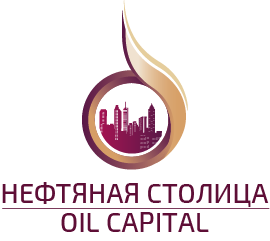  «ИННОВАЦИИ.РАЗВИТИЕ - 2019»В рамках второго Международного молодежного научно-практического форума «Нефтяная столица»*ЗАЯВКА НА УЧАСТИЕ №____*№ заявки присваивается организатором выставки1. Оргкомитет выставки обращается с просьбой заполнять заявку разборчивым почерком либо в электронном виде и направить подписанный скан на электронный адрес tvorzhinskayaev@ugraexpo.com.2. Лицо, заполнившее заявку, несет ответственность за достоверность внесенной информации.Подпись ответственного лица, заполнившего заявку ___________/_____________________Дата: «____» ________________ 2019 г.Наименование организацииФИО руководителяДолжность руководителяПочтовый адресЮридический адресТелефон/факсЭлектронный адресОтветственный за участие в выставкеДолжностьТелефон/факсЭлектронный адресНомер стенда**ФИО стендистов для изготовления бейджейФризовая надпись